	Obec Zadní Třebaň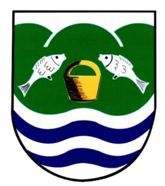 	267 29 Marek Pavel, Mgr.Vaše značka:	Naše značka:	Vyřizuje:	V Zadní Třebani, dne	00242/21/oú	Romana Pořízová	22.03.2021Věc: Odpověď na žádost o poskytnutí informace dle zákona č. 106/1999 Sb.V reakci na Vaši žádost o poskytnutí informace dle zákona č. 106/1999 Sb. ze dne 18.3.2021,Vám sdělujeme následující:Za uplynulých deset let evidujeme jedno uplatnění nároku újmy vůči obci Zadní Třebaň v souvislosti s provozem na pozemních komunikacích, konkrétně v ulici K Nádraží.Žádost o vyplacení finanční kompenzace byla předána právnímu zástupci obce. Ten požadoval doplnění žádosti, aby z ní bylo patrné, čeho konkrétně se domáhá, z jakého právního titulu svůj nárok odvozuje a jakými skutečnostmi svůj požadavek dokládá. Žadatel do dnešního dne žádost nedoplnil, proto náhrada újmy nebyla uplatněna.						S pozdravem,	Markéta Simanová		starostka obce